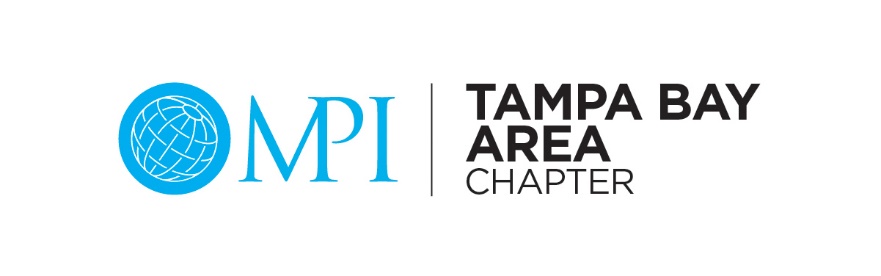 CHAPTER BOARD APPLICATION To be eligible for election to MPI Tampa Bay Area Chapter Board of Directors, we ask all members interested in chapter leadership to complete this application and return it to the address below. Complete this application and email it to Andy Dang, (andydang@usf.edu), MPI Tampa Bay Area Chapter Immediate Past President by May 22, 2024. 
NAME: [TEXT HERE]
MPI MEMBER NUMBER: [TEXT HERE]ORGANIZATION/COMPANY: [TEXT HERE]
TELEPHONE: [TEXT HERE]EMAIL: [TEXT HERE]President-Elect	Director of Member Care
VP of Finance	Director of Strategic AllianceVP of Special Programs			        Director of Educational Programs
VP of Education
VP of Membership
VP of Communications
POSITION APPLYING FOR: Enter Board Position After completing this application and reviewing the corresponding Job Descriptions and with the support of my employer, I would like to be considered for the position(s) indicated above. Please sign below indicating your agreement to serve if selected and confirming the full support of your employer for your time commitment. 
_____________________________________________________________________________________Candidate Signature                                                                                                             Date 
_____________________________________________________________________________________
Employer Signature Employer Name (please print)                                                        Date


Please return this form no later than: May 22, 2024Return via email:Andy Dang – Immediate Past Presidentandydang@usf.eduThe officers and directors represent the voice of the chapter’s membership. To ensure that the Board has the vision and the ability to provide the membership with a variety of benefits including opportunities for learning, building relationships, and growing their businesses, it is required that the board collectively possess the following traits: 
~ Diversity ~ Commitment ~ Accountability ~ Respectful ~ Communication ~ Professional ~~ Reputable ~ Open-minded ~ Fiscally Responsible ~ Management Skills 
With this in mind, please answer the following questions, which illustrate your ideas for the future growth, direction, and development of the MPI Tampa Bay Area Chapter. The final board slate will be determined by June 1, 2024. 
Time Commitment: Regular attendance at monthly meetings (via zoom or in person), chapter activities and functions, attendance at Board meetings and retreats. 
Attendance at the Annual MPI Board Retreat is required to be considered for the next term. The tentative dates for the retreat are to be determined in early May for 2 days typically Sunday-Monday. If you have a special circumstance as to why you would not be able to attend, please let us know. 
Involvement: List your committee, board, and/or special event involvement in MPI during your membership. 
[TEXT HERE]Awards: List any awards or professional recognition received during your experience in the meetings industry, or expand on any other allied professional organizations or civic roles that you actively support. 
[TEXT HERE]
MPI Challenges: 
What do you see as the single most important issue or concern facing chapter members during the next year? Why? 
[TEXT HERE]